致理科技大學113年度實務(學術)研究成長社群推動計畫一、目的：為鼓勵本校專任(案)教師以團隊合作的方式從事研究，以提升教師研究能量與績效。二、社群數：目標組成實務(學術)研究成長社群，以15群為限，名額有限，申請額滿為止，申請期限由教務處訂之。三、社群成員：由3〜8人組成，其中1人為召集人。召集人按本校教師評鑑辦法之規範加分。四、召集人資格：須符合近五年內有發表A類學術期刊論文，並由各學院及通識教育學部推薦者。五、績效指標：依據本校「學術論文獎勵補助辦法」投稿學術期刊論文B類以上文章。(一)社群績效指標：依成員人數比例計算投稿篇數。1、3〜4人/群，須產出學術期刊論文至少2篇；5〜6人/群，須產出學術期刊論文至少3篇；7〜8人/群，須產出學術期刊論文至少4篇。2、當年度未達成績效指標之社群，隔年度不得再組成社群。(二)個人績效指標：1、當年度每位社群成員須至少為1篇投稿學術期刊論文之列名作者。2、當年度未達成績效指標之成員，隔年度不得再參與社群。六、社群維運經費：(一)每年依據高等教育深耕計畫核撥經費，編列社群運作維運費(投稿所需之潤稿費及刊登費，請另依據本校「學術論文獎勵補助辦法」提出申請)。(二)經費以成員人數計算，於申請通過後，向教務處提出經費需求，填寫社群經費申請表，但依實際計畫經費核定金額為準。(三)社群召集人務必配合計畫核銷期程並按月核銷。七、執行期程與成果結報：(一)如有異動需求，每年於9月底前提出實務(學術)研究成長社群異動表。(二)每年11月底前提出年度成果結報、社群績效檢核表及佐證資料。(三)每年12月底前提出下一年度實務(學術)研究成長社群申請表。 八、本計畫由教務處簽請校長核定後實施，修正時亦同。致理科技大學     113年度實務(學術)研究成長社群申請表※備註1：本表請依規定填寫並備齊資料，經推薦單位簽章後，送至教務處。※備註2：如有異動需求，請於9月底以前送出異動申請表，請留意本處公告。※備註3：每年11月底前提出年度成果結報、社群績效檢核表及佐證資料。致理科技大學     113年度實務(學術)研究成長社群經費申請表※備註1：本表請依規定填寫並備齊資料，經推薦單位簽章後，送至教務處。※備註2：如有異動需求，請於9月底以前送出異動申請表，請留意本處公告。※備註3：每年11月底前提出年度成果結報、社群績效檢核表及佐證資料。致理科技大學     113年度實務(學術)研究成長社群異動表申請日期：   年  月  日※備註1：本表請依規定填寫並備齊資料，經推薦單位簽章後，送至教務處。※備註2：每年11月底前提出年度成果結報、社群績效檢核表及佐證資料。※備註1：本表請依規定填寫並備齊相關佐證資料，經審查單位簽章後，送至教務處，逾期將不予受理。	申請日期：   年  月  日申請日期：   年  月  日申請日期：   年  月  日申請日期：   年  月  日申請日期：   年  月  日申請日期：   年  月  日申請日期：   年  月  日申請日期：   年  月  日申請日期：   年  月  日申請日期：   年  月  日申請日期：   年  月  日社群名稱所屬學院(學部)所屬學院(學部)社群成員(總人數3-8位)編號編號編號編號員工編號姓名姓名姓名系科系科社群成員(總人數3-8位)1召集人召集人召集人社群成員(總人數3-8位)2222社群成員(總人數3-8位)3333社群成員(總人數3-8位)4444社群成員(總人數3-8位)5555社群成員(總人數3-8位)6666社群成員(總人數3-8位)7777社群成員(總人數3-8位)8888研究領域社群內容摘要說明一、實施期程：(請配合高教深耕計畫期程，須於10月底前完成核銷，最晚於11月底前完成成果結報) 二、研究計畫或構想概述：三、預計投稿之期刊或領域：一、實施期程：(請配合高教深耕計畫期程，須於10月底前完成核銷，最晚於11月底前完成成果結報) 二、研究計畫或構想概述：三、預計投稿之期刊或領域：一、實施期程：(請配合高教深耕計畫期程，須於10月底前完成核銷，最晚於11月底前完成成果結報) 二、研究計畫或構想概述：三、預計投稿之期刊或領域：一、實施期程：(請配合高教深耕計畫期程，須於10月底前完成核銷，最晚於11月底前完成成果結報) 二、研究計畫或構想概述：三、預計投稿之期刊或領域：一、實施期程：(請配合高教深耕計畫期程，須於10月底前完成核銷，最晚於11月底前完成成果結報) 二、研究計畫或構想概述：三、預計投稿之期刊或領域：一、實施期程：(請配合高教深耕計畫期程，須於10月底前完成核銷，最晚於11月底前完成成果結報) 二、研究計畫或構想概述：三、預計投稿之期刊或領域：一、實施期程：(請配合高教深耕計畫期程，須於10月底前完成核銷，最晚於11月底前完成成果結報) 二、研究計畫或構想概述：三、預計投稿之期刊或領域：一、實施期程：(請配合高教深耕計畫期程，須於10月底前完成核銷，最晚於11月底前完成成果結報) 二、研究計畫或構想概述：三、預計投稿之期刊或領域：一、實施期程：(請配合高教深耕計畫期程，須於10月底前完成核銷，最晚於11月底前完成成果結報) 二、研究計畫或構想概述：三、預計投稿之期刊或領域：一、實施期程：(請配合高教深耕計畫期程，須於10月底前完成核銷，最晚於11月底前完成成果結報) 二、研究計畫或構想概述：三、預計投稿之期刊或領域：社群召集人及推薦單位簽章社群召集人社群召集人社群召集人學院院長(學部主任)學院院長(學部主任)學院院長(學部主任)學院院長(學部主任)學院院長(學部主任)學院院長(學部主任)學院院長(學部主任)社群召集人及推薦單位簽章簽章(請註明日期)簽章(請註明日期)簽章(請註明日期)簽章(請註明日期)簽章(請註明日期)簽章(請註明日期)簽章(請註明日期)簽章(請註明日期)簽章(請註明日期)簽章(請註明日期)社群召集人及推薦單位簽章簽章(請註明日期)簽章(請註明日期)簽章(請註明日期)推薦不推薦，原因與建議：                                   推薦不推薦，原因與建議：                                   推薦不推薦，原因與建議：                                   推薦不推薦，原因與建議：                                   推薦不推薦，原因與建議：                                   推薦不推薦，原因與建議：                                   推薦不推薦，原因與建議：                                   審核單位簽章教師發展組教師發展組教師發展組教師發展組教師發展組教師發展組教務長教務長教務長教務長審核單位簽章審核建議申請日期：   年  月  日申請日期：   年  月  日申請日期：   年  月  日申請日期：   年  月  日申請日期：   年  月  日申請日期：   年  月  日申請日期：   年  月  日社群名稱所屬學院(學部)召集人社群人數經費補助說    明★經費以成員人數計算，每人上限5,000元★補助項目範圍以「高等教育深耕計畫經費核銷基準及應檢附表件」規定為準，教師可視社群運作需要，自行編列預算項目。雜支上限為總申請經費之6%★以上補助由高等教育深耕經費支應，將視其運作情況調整經費★經費以成員人數計算，每人上限5,000元★補助項目範圍以「高等教育深耕計畫經費核銷基準及應檢附表件」規定為準，教師可視社群運作需要，自行編列預算項目。雜支上限為總申請經費之6%★以上補助由高等教育深耕經費支應，將視其運作情況調整經費★經費以成員人數計算，每人上限5,000元★補助項目範圍以「高等教育深耕計畫經費核銷基準及應檢附表件」規定為準，教師可視社群運作需要，自行編列預算項目。雜支上限為總申請經費之6%★以上補助由高等教育深耕經費支應，將視其運作情況調整經費★經費以成員人數計算，每人上限5,000元★補助項目範圍以「高等教育深耕計畫經費核銷基準及應檢附表件」規定為準，教師可視社群運作需要，自行編列預算項目。雜支上限為總申請經費之6%★以上補助由高等教育深耕經費支應，將視其運作情況調整經費★經費以成員人數計算，每人上限5,000元★補助項目範圍以「高等教育深耕計畫經費核銷基準及應檢附表件」規定為準，教師可視社群運作需要，自行編列預算項目。雜支上限為總申請經費之6%★以上補助由高等教育深耕經費支應，將視其運作情況調整經費★經費以成員人數計算，每人上限5,000元★補助項目範圍以「高等教育深耕計畫經費核銷基準及應檢附表件」規定為準，教師可視社群運作需要，自行編列預算項目。雜支上限為總申請經費之6%★以上補助由高等教育深耕經費支應，將視其運作情況調整經費社群召集人及推薦單位簽章社群召集人社群召集人學院院長(學部主任)學院院長(學部主任)學院院長(學部主任)學院院長(學部主任)社群召集人及推薦單位簽章簽章(請註明日期)簽章(請註明日期)簽章(請註明日期)簽章(請註明日期)簽章(請註明日期)簽章(請註明日期)社群召集人及推薦單位簽章簽章(請註明日期)簽章(請註明日期)推薦不推薦，原因與建議：                                   推薦不推薦，原因與建議：                                   推薦不推薦，原因與建議：                                   推薦不推薦，原因與建議：                                   審核單位簽章教師發展組教師發展組教師發展組教務長教務長教務長審核單位簽章審核建議申請異動之社群名稱申請異動之社群名稱申請異動之社群名稱社群召集人社群召集人社群召集人請勾選申請異動的欄位(以下請填寫異動後的更新資料)請勾選申請異動的欄位(以下請填寫異動後的更新資料)請勾選申請異動的欄位(以下請填寫異動後的更新資料)請勾選申請異動的欄位(以下請填寫異動後的更新資料)請勾選申請異動的欄位(以下請填寫異動後的更新資料)請勾選申請異動的欄位(以下請填寫異動後的更新資料)請勾選申請異動的欄位(以下請填寫異動後的更新資料)請勾選申請異動的欄位(以下請填寫異動後的更新資料)社群名稱所屬學院(學部)社群成員(總人數3-8位)編號編號編號員工編號姓名系科異動說明社群成員(總人數3-8位)11召集人社群成員(總人數3-8位)222社群成員(總人數3-8位)333社群成員(總人數3-8位)444社群成員(總人數3-8位)555社群成員(總人數3-8位)666社群成員(總人數3-8位)777社群成員(總人數3-8位)888研究領域社群內容摘要說明一 、實施期程：二、研究計畫或構想概述：三、預計投稿之期刊或領域：一 、實施期程：二、研究計畫或構想概述：三、預計投稿之期刊或領域：一 、實施期程：二、研究計畫或構想概述：三、預計投稿之期刊或領域：一 、實施期程：二、研究計畫或構想概述：三、預計投稿之期刊或領域：一 、實施期程：二、研究計畫或構想概述：三、預計投稿之期刊或領域：一 、實施期程：二、研究計畫或構想概述：三、預計投稿之期刊或領域：一 、實施期程：二、研究計畫或構想概述：三、預計投稿之期刊或領域：社群召集人及單位主管簽章社群召集人及單位主管簽章社群召集人社群召集人社群召集人學院院長(學部主任)學院院長(學部主任)學院院長(學部主任)學院院長(學部主任)社群召集人及單位主管簽章社群召集人及單位主管簽章簽章(請註明日期)簽章(請註明日期)簽章(請註明日期)簽章(請註明日期)簽章(請註明日期)簽章(請註明日期)簽章(請註明日期)社群召集人及單位主管簽章社群召集人及單位主管簽章簽章(請註明日期)簽章(請註明日期)簽章(請註明日期)同意不同意，原因與說明：                                   同意不同意，原因與說明：                                   同意不同意，原因與說明：                                   同意不同意，原因與說明：                                   審核單位簽章審核單位簽章教師發展組教師發展組教師發展組教師發展組教務長教務長教務長審核單位簽章審核單位簽章審核建議審核建議113年度實務(學術)研究成長社群質量化成效檢核表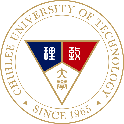 113年度實務(學術)研究成長社群質量化成效檢核表113年度實務(學術)研究成長社群質量化成效檢核表113年度實務(學術)研究成長社群質量化成效檢核表113年度實務(學術)研究成長社群質量化成效檢核表社群名稱：（請填寫）                            填寫日期：      年    月    日                                         *本表格如不敷使用請自行增列                            社群名稱：（請填寫）                            填寫日期：      年    月    日                                         *本表格如不敷使用請自行增列                            社群名稱：（請填寫）                            填寫日期：      年    月    日                                         *本表格如不敷使用請自行增列                            社群名稱：（請填寫）                            填寫日期：      年    月    日                                         *本表格如不敷使用請自行增列                            社群名稱：（請填寫）                            填寫日期：      年    月    日                                         *本表格如不敷使用請自行增列                            請召集人協助列舉執行教師及質量化成效說明。佐證資料於成果結報一併提供請召集人協助列舉執行教師及質量化成效說明。佐證資料於成果結報一併提供請召集人協助列舉執行教師及質量化成效說明。佐證資料於成果結報一併提供請召集人協助列舉執行教師及質量化成效說明。佐證資料於成果結報一併提供請召集人協助列舉執行教師及質量化成效說明。佐證資料於成果結報一併提供類別績效指標總達成數量績效指標達成之教師績效指標達成之教師類別績效指標總達成數量量化內容說明量化內容說明量化執行實務研究，投稿B類以上學術期刊論文*請提供佐證資料如：投稿證明及投稿文章。*請提供佐證資料如：投稿證明及投稿文章。質化整體質化成效與特色說明(字數請超過300字以上)(字數請超過300字以上)(字數請超過300字以上)社群召集人及學院(學部)簽章社群召集人及學院(學部)簽章社群召集人及學院(學部)簽章社群召集人學院院長(學部主任)社群召集人及學院(學部)簽章社群召集人及學院(學部)簽章社群召集人及學院(學部)簽章簽章(請註明日期)簽章(請註明日期)審核單位教務處簽章審核單位教務處簽章審核單位教務處簽章□通過        □不通過，說明：                              